Obec Streda nad Bodrogom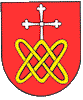 v súlade s ustanoveniami § 6 ods. 1 zákona č. 369/1990 Zb. o obecnom zriadení v znení neskorších predpisov, zákona č. 245/2008 Z. z. o výchove a vzdelávaní (školský zákon) a o zmene a doplnení niektorých zákonov, zákona č. 596/2003 Z. z. o štátnej správe v školstve a školskej samospráve a o zmene a doplnení niektorých zákonov a zákona č. 599/2003 Z. z. o pomoci v hmotnej núdzi a o zmene a doplnení niektorých zákonov v znení neskorších predpisov v y d á v aV Š E O B E C N E   Z Á V Ä Z N É   N A R I A D E N I Eč. 4/2015o mieste a čase zápisu dieťaťa na plnenie povinnej školskej dochádzky v základnej školeo určení výšky príspevku na čiastočnú úhradu nákladov v školách, školských zariadeniach a zariadeniach školského stravovania, ktorých zriaďovateľom je obec Streda nad BodrogomPRVÁ ČASŤVšeobecné ustanoveniaČlánok 1Účel1) Toto všeobecne záväzné nariadenie (ďalej len VZN) v súlade s platnými zákonmi bližšie upravuje práva a povinnosti rodičov dieťaťa alebo inej fyzickej osoby, ktorá má dieťa zverené do osobnej starostlivosti alebo do pestúnskej starostlivosti na základe rozhodnutia súdu (ďalej len zákonný zástupca), ktorého dieťa navštevuje školy a školské zariadenia v zriaďovateľskej pôsobnosti obce Streda nad Bodrogom. 2) Obec Streda nad Bodrogom je zriaďovateľom škôl: Základná škola s vyučovacím jazykom slovenským, ul. Školská 2Základná škola s vyučovacím jazykom maďarským, ul. Školská 4 Materská škola – Óvoda, ul. Záhradná 10 3) Obec Streda nad Bodrogom je zriaďovateľom školských zariadení: Školský klub detí pri Základnej škole s vyučovacím jazykom slovenským, ul. Školská 2Školský klub detí pri Základnej škole s vyučovacím jazykom maďarským, ul. Školská 4Školská jedáleň, pri Základnej škole, ul. Školská 2Školská jedáleň pri Materskej škole – Óvoda, ul., Záhradná 10  Článok 2PredmetUrčenie miesta a času zápisu dieťaťa na plnenie povinnej školskej dochádzky v Základnej škole s vyučovacím jazykom slovenským, ul. Školská 2Určenie miesta a času zápisu dieťaťa na plnenie povinnej školskej dochádzky v Základnej škole s vyučovacím jazykom maďarským, ul. Školská 4Určenie výšky mesačného príspevku spojených s činnosťou školského klubu  detí pri Základnej škole s vyučovacím jazykom slovenským, ul. Školská 2Určenie výšky mesačného príspevku spojených s činnosťou školského klubu  detí pri Základnej škole s vyučovacím jazykom maďarským, ul. Školská 4Určenie výšky príspevku na čiastočnú úhradu nákladov a podmienky úhrady v Školskej jedálni na ul. Školskej 4Určenie výšky mesačného príspevku za pobyt dieťaťa v Materskej škole – Óvoda, ul. Záhradná 10Určenie výšky príspevku na čiastočnú úhradu nákladov a podmienky úhrady v jedálni pri Materskej škole – Óvoda, ul. Záhradná 10DRUHÁ ČASŤMiesto a čas zápisu dieťaťa na plnenie povinnej školskej dochádzky v základnej školeČlánok 3Miesto a čas zápisu dieťaťa na plnenie povinnej školskej dochádzky1) Zákonný zástupca je povinný prihlásiť dieťa na plnenie povinnej školskej dochádzky v základnej škole (ďalej len zápis). 2) Povinná školská dochádzka začína začiatkom školského roka, ktorý nasleduje po dni, keď dieťa dovŕši šiesty rok veku a dosiahne školskú spôsobilosť. 3) Zápis detí v základnej škole sa koná nasledovne: a/ miesto zápisu: Základná škola s vyučovacím jazykom slovenským, ul. Školská 2 a Základná škola s vyučovacím jazykom maďarským, ul. Školská 4b/ termín a čas zápisu: stanoví vedenie základnej školy v súlade so zákonom, obvyklým spôsobom a to:na webstránke obce Streda nad Bodrogomna webstaránke Základnej školyna úradnej tabuli vo vestibule miestneho kultúrneho strediska a pri obecnom úradevyhlásením v miestnom rozhlase 4) Základná škola pri zápise dieťaťa vyžaduje nasledovné osobné údaje: a/ meno, priezvisko, dátum narodenia, rodné číslo, miesto narodenia, národnosť, štátne občianstvo a trvalé bydlisko dieťaťa b/ meno, priezvisko, trvalé bydlisko zákonných zástupcov a adresu ich zamestnávateľa 5) V prípade, že si zákonný zástupca nesplní povinnosť prihlásiť dieťa na plnenie povinnej školskej dochádzky, dopustí sa priestupku, za ktorý mu obec môže uložiť pokutu v zmysle platných zákonov do 331,50 € TRETIA ČASŤVýška príspevku na čiastočnú úhradu nákladov v školáchČlánok 4Materská škola – Óvoda (MŠ)1) V súlade s § 28 ods. 5 Zákona č. 245/2008 Zb. o výchove a vzdelávaní (školský zákon) stanovuje zriaďovateľ výšku príspevku  zákonného zástupcu za pobyt dieťaťa v MŠ na čiastočnú úhradu výdavkov materskej školy mesačne v sume, ktorá je uvedená v dodatku č. 1 tohto VZN a ktorý dodatok, tvorí neoddeliteľnú súčasť tohto  VZN.2) Príspevok sa neuhrádza za dieťa: a/ ktoré má jeden rok pred plnením povinnej školskej dochádzky b/ ak zákonný zástupca predloží riaditeľovi MŠ doklad o tom, že je poberateľom dávky v hmotnej núdzi a príspevkov k dávke v hmotnej núdzi c/ ktoré je umiestnené v zariadení na základe rozhodnutia súdu 3) Príspevok na základe tohto VZN sa neuhrádza za dieťa: a/ ktoré má prerušenú dochádzku do MŠ viac ako 30 po sebe nasledujúcich kalendárnych dní z dôvodu choroby alebo rodinných dôvodov preukázateľným spôsobom b/ ktoré nedochádzalo do MŠ v čase školských prázdnin c/ prevádzka MŠ bola prerušená zapríčinením zriaďovateľa alebo inými závažnými dôvodmi.4) Ak dieťa, za ktoré sa neuhrádzal  príspevok podľa ods. 2 písm. a) nenastúpilo na povinnú školskú dochádzku a opakuje posledný ročník v MŠ, uhrádza za tento ročník zákonný zástupca príspevok podľa ods. 1 článku 4. Mesačný príspevok sa neuhrádza iba vtedy ak dieťa opakuje posledný ročník MŠ zo zdravotných dôvodov.5) V prípade podľa bodu 3 písm. c/ uhrádza zákonný zástupca pomernú časť určeného príspevku na základe rozhodnutia zriaďovateľa. 6) Zriaďovateľ môže znížiť výšku mesačného príspevku za pobyt dieťaťa v MŠ na základe odôvodnenej písomnej žiadosti, ktorú predkladá zákonný zástupca dieťaťa. 7) Príspevok uhrádza zákonný zástupca vopred do 10. dňa príslušného kalendárneho mesiaca, ktorý predchádza kalendárnemu mesiacu, za ktorý sa príspevok uhrádza alebo po dohode s riaditeľom MŠ na dlhšie časové obdobie.  8) Príspevok sa uhrádza poštovou poukážkou, bezhotovostne na účet alebo v hotovosti priamo do pokladne. Poštovú poukážku ako aj číslo účtu poskytne zákonnému zástupcovi dieťaťa vedúci zamestnanec MŠ. ŠTVRTÁ ČASŤVýška príspevku na čiastočnú úhradu nákladov v školských zariadeniach a zariadeniach školského stravovaniaČlánok 5Školský klub detí (ŠKD)1) V súlade s § 114 ods. 6 Zákona č. 245/2008 Zb. o výchove a vzdelávaní (školský zákon) určuje zriaďovateľ výšku mesačného príspevku na čiastočnú úhradu nákladov  na činnosti školského klubu detí v sume, ktorá je uvedená v dodatku č. 2 tohto VZN a ktorý dodatok, tvorí neoddeliteľnú súčasť tohto  VZN. 2) Zriaďovateľ školského klubu detí môže rozhodnúť o znížení alebo odpustení príspevku podľa odseku 1, ak zákonný zástupca o to písomne požiada a predloží doklad o tom, že je poberateľom dávky v hmotnej núdzi a príspevkov k dávke v hmotnej núdzi podľa osobitného predpisu. 3) Príspevok uhrádza zákonný zástupca vopred do 10. dňa príslušného kalendárneho mesiaca, ktorý predchádza kalendárnemu mesiacu, za ktorý sa príspevok uhrádza. 4) Príspevok sa uhrádza poštovou poukážkou, bezhotovostne na účet alebo v hotovosti priamo do pokladne. Poštovú poukážku ako aj číslo účtu poskytne zákonnému zástupcovi dieťaťa vedúci zamestnanec ŠKD. Článok 6Školské jedálne (školská jedáleň pri ZŠ a v školská jedáleň pri MŠ)1) Školská jedáleň pri základnej škole a školská jedáleň pri materskej škole (ďalej len školské jedálne) poskytujú svoje služby deťom, žiakom, zamestnancom škôl, zamestnancom školských zariadení a iným fyzickým osobám. 2) Stravníkmi v školských jedálňach sú deti, žiaci, zamestnanci škôl a školských zariadení 3) Školská jedáleň pri základnej škole poskytuje stravovanie aj iným fyzickým osobám ako sú uvedené v bode 2 tohto článku a to so súhlasom obce Streda nad Bodrogom. 4) Školská jedáleň pri základnej škole poskytuje stravovanie za čiastočnú úhradu nákladov, ktoré uhrádza zákonný zástupca a iný stravník vo výške nákladov na nákup potravín mesačne sumou, ktorá je uvedená v dodatku č. 3 tohto VZN a ktorý dodatok, tvorí neoddeliteľnú súčasť tohto  VZN.5) Príspevok sa uhrádza vopred do 20. dňa príslušného kalendárneho mesiaca, ktorý predchádza kalendárnemu mesiacu, za ktorý sa príspevok uhrádza. 6) Príspevok sa uhrádza poštovou poukážkou, bezhotovostne na účet alebo v hotovosti priamo do pokladne. Poštovú poukážku ako aj číslo účtu poskytne  vedúci zamestnanec školskej jedálne. Článok 7Zníženie výšky príspevku alebo odpustenie príspevku v školských zariadeniach a zariadeniach školského stravovania1) Príspevky určené v Článkoch 4, 5 a 6 tohto VZN môže zriaďovateľ znížiť alebo odpustiť a to na základe písomnej žiadosti zákonného zástupcu dieťaťa alebo plnoletého žiaka (ďalej len povinná osoba) po predložení dokladu o tom, že je poberateľom dávky v hmotnej núdzi a príspevkov k dávke v hmotnej núdzi podľa osobitného predpisu. To neplatí, ak ide o deti a žiakov, na ktoré sa poskytuje dotácia podľa osobitého predpisu. 2) Žiadosť podľa bodu 1 tohto článku predkladá povinná osoba riaditeľovi zodpovednému za školské zariadenia a zariadenia školského stravovania, ktorý predloží žiadosť spolu s vyjadrením zriaďovateľovi, najneskôr do 3 dní odo dňa jej doručenia. PIATA ČASŤSpoločné  a záverečné ustanovenia1.Toto VZN ruší platnosť VZN „ Výška príspevku na čiastočnú náhradu nákladov a podmienky úhrady v školskom zariadení zo dňa 17.12.2012 spolu s jej dodatkami č. 1,2,3, a 4, VZN „ Výška príspevku na čiastočnú úhradu nákladov a podmienky úhrady v školskej jedálni“  zo dňa 22.8.2008, VZN „ Výška príspevku na čiastočnú úhradu nákladov a podmienky úhrady v školskej jedálni“ zo dňa 21.8.2008, 2. Toto všeobecne záväzné nariadenie bolo schválené Obecným zastupiteľstvom v Strede nad Bodrogom  dňa 14.4.2015 uznesením č.  54 /20153. Toto všeobecne záväzné nariadenie nadobúda účinnosť 15. dňom vyvesenia na úradnej tabuli obce, t.j. 4.5.20154. Zmeny a doplnky tohto VZN schvaľuje obecné zastupiteľstvo v Strede nad Bodrogom uznesením.5. Návrh tohto VZN bol zverejnený na úradnej tabuli a na internetovej stránke obce dňa 30.3.20156.  VZN po schválení zvesený dňa ..................2015Zoltán MentoStarosta obceD O D A T O K č. 1  K  V Š E O B E C N E   Z Á V Ä Z N É M U   N A R I A D E N I U č. 4/2013o mieste a čase zápisu dieťaťa na plnenie povinnej školskej dochádzky v základnej školeo určení výšky príspevku na čiastočnú úhradu nákladov v školách, školských zariadeniach a zariadeniach školského stravovania, ktorých zriaďovateľom je obec Streda nad BodrogomI.Čiastočná úhrada výdavkov za pobyt dieťaťa v materskej škole – ÓvodaV  súlade s článkom 4 ods. 1 tohto VZN a na základe uznesenia obecného zastupiteľstva č. 123/2012 zo  dňa 17.12.2012  stanovuje zriaďovateľ výšku príspevku  zákonného zástupcu za pobyt dieťaťa v MŠ na čiastočnú úhradu výdavkov materskej školy mesačne v sume 7,00,-€ na jedno dieťa mesačne.Zoltán MentoStarosta obceD O D A T O K č. 2  K V Š E O B E C N E   Z Á V Ä Z N É M U   N A R I A D E N I U č. 4/2013o mieste a čase zápisu dieťaťa na plnenie povinnej školskej dochádzky v základnej školeo určení výšky príspevku na čiastočnú úhradu nákladov v školách, školských zariadeniach a zariadeniach školského stravovania, ktorých zriaďovateľom je obec Streda nad BodrogomI.Čiastočná úhradu nákladov  na činnosť školského klubu detíV súlade s článkom 5 ods. 1 tohto VZN a na základe uznesenia obecného zastupiteľstva č.  17-1/2011 zo  dňa  27.1.2011 určuje zriaďovateľ výšku mesačného príspevku na čiastočnú úhradu nákladov  na činnosti školského klubu detí v sume 2,50,-€ na jedno dieťa mesačne.Zoltán MentoStarosta obceD O D A T O K č. 3  K   V Š E O B E C N E   Z Á V Ä Z N É M U   N A R I A D E N I U č. 4/2013o mieste a čase zápisu dieťaťa na plnenie povinnej školskej dochádzky v základnej školeo určení výšky príspevku na čiastočnú úhradu nákladov v školách, školských zariadeniach a zariadeniach školského stravovania, ktorých zriaďovateľom je obec Streda nad BodrogomI.Výška príspevku na čiastočnú úhradu nákladov a podmienky úhrady v školskom stravovacom zariadení – školskej jedálni pri Základnej škole  ul. Školská 21/ Na základe § 140 ods. 10 zákona č. 245/2008 Zb. o výchove  a vzdelávaní ( školský zákon) a na základe zverejneného rozpätia finančných pásiem na nákup potravín na jedno jedlo podľa vekových kategórií stravníkov a príspevok zákonného zástupcu dieťaťa a žiaka vo výške nákladov na nákup potravín ministerstvom školstva SR, v  súlade s článkom 6, ods. 4 tohto VZN a na základe uznesenia obecného zastupiteľstva č.  121/2012 zo  dňa 12.12.2012. stanovuje obec Streda nad Bodrogom ako zriaďovateľ školskej jedálne túto výšku úhrad :Školská jedáleň pri ZŠŠkolská jedáleň pri MŠZoltán MentoStarosta obceZŠ stravníciObed fin. limit -  II pásmoČiastočná úhrada nákladov Príspevok na pokrytie režijných nákladovÚhrada6-11 rokov0,95,-€0,95,-€0,20,-€1,15,-€11-15 rokov1,01,-€1,01,-€0,20,-€1,21,-€Zamestnanci1,12,-€1,12,-€0,50,-€- Prísp. zo soc. fondu1,12,-€Dôchodcovia1,12,-€1,12,-€0,53,-€1,65,-€Ostatní1,12,-€1,12,-€1,15,-€2,27,-€MŠ dennéDesiataObedOlovrantSPOLUÚHRADAStravníci2-6 rokov0,26,-€0,64,-€0,22,-€1,12,-€1,12,-€Zamestnanci0,82,-€Prísp. zo soc. fondu-0,30,-€0,82,-€